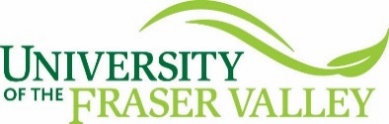 MemoTo:James Mandigo, Provost and VP, AcademicFrom:[Dean], [Faculty]Cc: [Department Head/Director], [Assistant to the Provost], [Associate Director, PDQA]
[If graduate program, AVP, Research, Engagement, & Graduate Studies], [pdqa@ufv.ca, and other relevant assistants]Subject:Renewal - Program Suspension: [Program], [Department/School], [Faculty/College]Date: [current dATE]SECTION 1 - Program InformationAny further program information (credential, etc.)SECTION 2 - Effective DateSemester the program suspension renewal would take effectSECTION 3 - Length of SuspensionRequest suspension for:  1 year 2 yearsSECTION 4 – RationaleClearly present the rationale for the renewal of this program suspension with consideration to the following:insufficient resourceslow enrolment or demanddeclining employment opportunities for graduatescurricular issuesinability to provide appropriate educational environment and/or supportsdecline in quality or the inability to meet required program outcomesthe program is being reviewed for renewal or restructuring.SECTION 5 – Work PlanDescribe how this additional suspension time will be used to address the reasons for suspension.SECTION 6 - ConsultationConsultation must take place, and evidence provided, prior to the recommendation being approved. When timelines and decisions are pressing, the consultation process may be abridged or expedited depending on the nature of the circumstances and the summary must include the following stakeholders:Department/SchoolAcademic AdvisingFaculty/College CouncilBudget Officefor graduate programs, Associate Vice-President, Research, Engagement, & Graduate Studies.SECTION 7 - Accommodation PlanTo continue to suspend admissions include a plan, where appropriate, to accommodate students who are already enrolled in the program, or to otherwise mitigate the effects of the suspension.SECTION 8 - Communication PlanThe Department Head/Director, in consultation with the Dean and Provost, will develop the communication plan which must be attached to this memo. After approval the Department Head/Director executes the communication plan. The plan must include the following areas and specify the approval and effective dates:existing studentsOffice of the RegistrarAcademic Calendar EditorUndergraduate Education Committee (or Graduate Studies Committee)Academic Planning and Priorities CommitteeAcademic Advising CentreUniversity RelationsFaculty/College Councils affectedexternal stakeholders, if relevantSECTION 9 – Additional Relevant InformationIf applicable, list here and attach any other supporting documents.